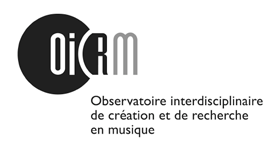 Programme de soutien à la diffusionL’OICRM offre à ses membres réguliers et associés la possibilité de déposer une demande de subvention au comité scientifique pour réaliser une activité de diffusion de la recherche comme une journée d’étude dans un cadre structuré (arrimage avec les activités d’une équipe, d’un laboratoire, dans le cadre d’un séminaire, d’un cours ou d’un concert) ou une aide à la publication.Le comité scientifique privilégiera les projets qui participent au développement de la recherche au sein de l’OICRM et qui auront un effet structurant tant pour les projets de recherche du membre que pour la communauté.L’attribution des subventions est faite par un comité de sélection réuni par les sous- comités scientifiques de chaque site OICRM.Date limite : 28 février 2017Le montant sera alloué en fonction de l'enveloppe disponibleLes dossiers doivent être envoyés au format pdf par courriel à Christine Paré, coordonnatrice de l’OICRM : christine.pare@umontreal.caLes membres de l’Université Laval doivent envoyer leur dossier à Pascal Landry : pascal.landry.2@ulaval.caProgramme de soutien à la diffusionNom / Last Name :Prénom / First name :	Téléphone / Telephone :Adresse / Address :Ville / City :Province :Code postal / Postal Code :	Pays / Country :Titre du projet :Annexes :Description du projetc.v. commun canadien Description du projetRésumé :Projet détaillé : 2 pages maximumLe projet bénéficie-t-il déjà d’un financement externe ou interne à l’OICRM (incluant les laboratoires)?Décrire la nature interdisciplinaire du projet.Ce projet d'activité de diffusion fait-il partie d'un projet déjà financé?Quels sont les membres réguliers, associés ou affiliés (chercheurs professionnels) de l’OICRM qui participeront au projet ? Quels rôles joueront-ils ?Quels sont les membres étudiants de l’OICRM qui participeront au projet ?Indiquer avec précision le rôle de chaque étudiant engagé dans le cadre du projet.BudgetJustification du budgetAuxiliaires de recherche1er cycle2e cycle3e cycleChercheursChercheurs postdoctorauxRémunération chercheurs professionnelsFrais de déplacement et de séjour chercheurs invitésFrais de déplacement et de séjour du membre (ou de l’équipe)Frais d’équipementTOTAL0.00 $